                                                                  დამტკიცებულია საქართველოს საზოგადოებრივ საქმეთა ინსტიტუტის სამეცნიერო საბჭოს სხდომაზე. ოქმი #12/14 4 დეკემბერი, 2014                სადისერტაციო ნაშრომის პროსპექტუსის ზოგადი ინსტრუქციები  სადისერტაციო კვლევის პროექტი იგივე პროსპექტუსი წარმოადგენს მიმოხილვითი კვლევის და ანალიზის შედეგს, სადისერტაციო ნაშრომის წინასწარ მონახაზს,  რომელიც დოქტორანტმა კვლევის შუა ეტაპზე უნდა დაასრულოს და წარმოადგინოს. პროსპექტუსში უკვე ჩანს საკვლევი საკითხის სიახლე და აქტუალურობა, შერჩეული თემის სამეცნიერო და პრაქტიკული ღირებულებების ლოგიკური განმარტება და დასაბუთება.  ავტორს გააზრებული უნდა ჰქონდეს ის მეთოდები, რომლის გამოყენებითაც შეეცდება პრობლემის ანალიზს. ასევე უნდა გააჩნდეს ლოგიკური მსჯელობის შედეგად დასაბუთებული წინასწარი შეხედულება/მოლოდინი კვლევის მოსალოდნელი შედეგების შესახებ.  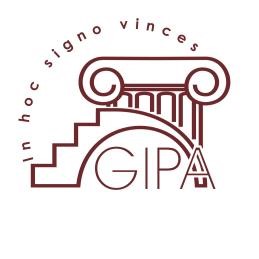 უნდა იცოდეს თუ რა ტიპის რესურსებს (ლიტერატურა, სტატისტიკა) დაეყრდნობა და სად შეიძლება ამ რესურსის მოძიება.  პროსპექტუსის მომზადების შემდეგ ხდება მისი წარდგენა სამეცნიერო საბჭოს წევრებისათვის კვლევის ხელმძღვანელის თანხმობის საფუძველზე.  პროსპექტუსში უკვე აღწერილია სადისერტაციო ნაშრომის სტრუქტურა პროსპექტუსი უნდა შესრულდეს 12 ზომა სილფაენის შრიფტით და შეადგენდეს მინიმუმ 30 გვერდსშესავალი (ზოგადი დახასიათება, პრობლემის/საკვლევი საკითხის აღწერა, კვლევის მიზანი, სამეცნიერო სიახლე, აქტუალობა და პრაქტიკული მნიშვნელობა)  მეთოდოლოგია (დოქტორანტის მიერ შერჩეული თეორიული და მეთოდოლოგიური საფუძვლები)  სამეცნიერო ლიტერატურის ზოგადი მიმოხილვა  (საკითხის კვლევის ისტორია; საკვლევი საკითხის ვითარება თანამედროვე მეცნიერებაში,  შერჩეული წყაროების კრიტიკული ანალიზი) ძირითადი საკვლევი საკითხები და მოსალოდნელი შედეგები (რა შეიძლება იყოს კვლევის მოსალოდნელი შედეგები? ანუ, რა ჰიპოთეზებს, საკვლევი კითხვებს აყენებს დოქტორანტირა ფორმით იქნება ფორმულირებული მოსალოდნელი შედეგები დამოკიდებულია კვლევის ტიპზე -- რაოდენობრივი, თვისებრივი, ისტორიული, ქეისი, შერეული ტიპის, ა.შ..) დისერტაციის შესრულების სავარაუდო  გრაფიკი 7. სრული ბიბლიოგრაფია (პირველწყაროები, სამეცნიერო ლიტერატურა) სადისერტაციო ნაშრომის პროსპექტუსი შეფასდება შემდეგი ძირითადი კრიტერიუმებით საკვლევი თემის აქტუალობა და სიახლე სამეცნიერო და პრაქტიკული თვალსაზრისით. კვლევის მეთოდოლოგიის სწორად შერჩევა: რამდენად პასუხობს ნაშრომში დასმულ ძირითად პრობლემატიკას? საკვლევ თემაზე მსჯელობის თანმიმდევრულობა: რამდენად კრიტიკულად არის გააზრებული მასალა, განზოგადოებული ფაქტები, არგუმენტირება და ციტირება.  დოქტორანტის მიერ შერჩეული მასალის, პირველწყაროების, სამეცნიერო ლიტერატურის შესაბამისობა. დოქტორანტის მიერ საკვლევის სფეროს საკმარისი ცოდნა დასმული საკითხის კვლევის სწორად წარმართვა: რამდენად ადეკვატურად არის გააზრებული პრობლემა, როგორია ნაშრომის შინაარსობრივი მხარე, მასალის ფლობა, ფაქტობრივი ინფორმაცია და სამეცნიერო ლიტერატურა. დოქტორანტის მიერ შესრულებული კვლევა და დისერტაცია რამდენად შეიტანს წვლილს აღნიშნულ სფეროში საქართველოს საზოგადოებრივ საქმეთა ინსტიტუტი                               სადოქტორო პროგრამა სოციალურ მეცნიერებებში                                         პროსპექტუსის შეფასების ფურცელი ერთიანი შეფასება ----------------- დოქტორანტის სახელი, გვარი     --------------------------------------------- ( მაქსიმალური შეფასება 100 ქულა, დადებითი შეფასება მინიმუმ 51 ქულა) ნაშრომის აქტუალობა/მეcნიერული სიახლე: 20 ---------------------------- პრობლემის ადეკვატური გააზრება, კვლევის თეორიული ბაზისის სწორად შერჩევა, კონტექსტის ფლობა (ფაქტობრივი ინფორმაცია და სამეცნიერო ლიტერატურა): 20 ----------------------მეორადი კვლევის თანმიმდევრულობა, მასალის კრიტიკული გააზრება, ფაქტების განზოგადება/ანალიზი, არგუმენტირება და ციტირება: 20 --კვლევის სათანადო მეთოდოლოგიის შერჩევა, შესასრულებელი კვლევის სწორად დაგეგმვა: 20 ------------------------დოქტორანტის მიერ შერჩეული სამეცნიერო ლიტერატურა და      პირველწყაროები - 10დოქტორანტის ცოდნა იმ სფეროში რომელშიც მუშაობს: 10-------------კომისიის წევრი: 